Тэма: Правілы пераносу слоўМэта: замацоўваць веды вучняў пра падзел слоў для пераносу з аднаго радка на другі.Задачы:1)    Удасканальваць уменні:·        пераносіць словы з  аднаго радка на другі па складах, улічваючы, што словы з 1 складам не пераносяцца, а таксама што нельга пакідаць або пераносіць на наступны радок адну літару, нават калі яна адпавядае складу,·        адрозніваць паняцце складападзелу ад падзелу слоў для пераносу,·        пераносіць словы з аднаго радка на другі са спалучэннем зычных, літарамі й, ў, ь  і апострафам,·        тлумачыць перанос слоў правіламі,·        пераносіць словы са спалучэннямі літар дз і  дж, калі яны абазначаюць гукі [дж], [дз], [дз’]), а таксама калі д адносіцца да прыстаўкі, а з, ж – да кораня.·        выкарыстоўваць перанос слоў на пісьме.2)    Развіваць:•      арфаграфічную пільнасць праз уменне  знаходзіць і выпраўляць памылкі, дапушчаныя пры пераносе слоў,•      звязнае вуснае маўленне праз поўныя адказы вучняў на пытанні настаўніка,•      лагічнае мысленне праз адгадванне загадак,•      навыкі работы з інтэрактыўнымі заданнямі на камп’ютары.3)    Выхоўваць:•         цікавасць да ўрокаў беларускай мовы праз наступныя формы работы: выкананне інтэрактыўных заданняў на камп’ютары, праца на індывідуальных картках і маршрутных лістах, работа па варыянтах, праца з “палітрай настрою”.Тып: камбінавы ўрок.Форма: зімовае падарожжа.Ход урока1.     Арганізацыйны этап   / Станцыя “Прывітанне, Студзень”1.1 Прывітанне-Добрай раніцы! (Вучні вітаюцца)-Сёння да нас прыйшло шмат гасцей. Павярніцеся да іх і павітайцеся.Дзеці:         На ўроку мовы сённяМы будзем добра працаваць.І свае веды вельмі  рады ўсім вам паказаць.-Сядайце!1.2 Прыём “Палітра настрою”-Старажытныя грэкі казалі: “Добры настрой – палова перамогі”. З   дапамогай палітры настрою, пакажыце свой настрой у пачатку ўрока.•      Падыміце зялёныя палачкі ўверх, калі вы пачынаеце ўрок з цудоўным настроем і чакаеце ад урока што-небудзь цікавае.•      Жоўтыя – з сонечным настроем, бо добра падрыхтаваліся да ўрока.•      Аранжавыя – вы спакойныя, бо ўпэўнены ў сваіх ведах.•      Ружовыя – вам сумна.•      Сінія – вы напружаны, адчуваеце трывогу.-Я спадзяюся, што ўрок будзе бадзёрым, а гэта дапаможа нам лёгка працаваць і атрымліваць добрыя адзнакі.  1.3 Праца на маршрутных лістах-Дзеці, сёння мы з вамі будзем працаваць на маршрутных лістах, якія ляжаць у вас на партах. Таму вазьміце іх, запішыце дату, словы “класная работа”.  (Вучні робяць запісы на маршрутных лістах)2. Мэтавызначэнне / Станцыя “Мэты Зімы”2.1 Работа з эпіграфам-Дзеці, прачытайце, калі ласка, эпіграф да нашага ўрока.З кожным днём усё халадней.Грэе сонца ўсё слабей.Усюды снег, ды не вясна,Бо на двары ў нас ... (зіма).-Аб чым ён? (Адказы дзяцей)- Эпіграф вельмі добра падыходзіць да нашага ўрока, таму што ў нас не звычайны ўрок, а зімовае падарожжа. Нас чакаюць цікавыя заданні, выканаўшы якія, вы зможаце атрымаць добрыя адзнакі.- Скажыце, ці ёсць у гэтым эпіграфе памылкі? (Няправільна перанесена слова халадней).- Значыць, каб выправіць памылку ў нашым эпіграфе, мы адпраўляемся ў зімовае падарожжа па якой тэме? (Вучні адказваюць:  “Правілы пераносу слоў”).-Малайцы! Таму давайце на маршрутныя лісты запішам тэму ўрока. (Вучні робяць запісы на маршрутных лістах)2.2 Пастаноўка задач урока-Паглядзіце яшчэ раз на тэму нашага ўрока і скажыце, чым мы сёння будзем займацца, што павінны замацаваць і ўмець у канцы ўрока? (Адказы вучняў)Ø Я даведаюся аб тым, як … (правільна пераносіць словы з аднаго радка на другі).Ø Для гэтага мне патрэбна… (вывучыць правілы, уважліва слухаць настаўніка, выканаць усе заданні).Ø Я буду ўмець адрозніваць … (складападзел ад падзелу слоў для пераносу).-Добрыя мэты! Я спадзяюся, што ў нас усё атрымаецца!3. Праверка дамашняга задання / Станцыя “Выпрабаванні Снегавіка”-Мы зараз з вамі адпраўляемся на станцыю “Выпрабаванні Снегавіка”. На гэтай станцыі вам неабходна  паказаць, ці зразумелі вы прошлую тэму ўрока і як выканалі дамашняе заданне.3.1 Работа са складамі-Твая мэта – размеркаваць  словы па чатырох скрынках: словы з 1 націскным складам, 2 націскным складам, 3 націскным складам і 4 націскным складам.Адказ:-Ці справіў(-ла)ся з заданнем?-Памылкі ёсць?-        балаў у цябе за выкананне гэтага задання. Малайчына, можаш прысесьці!3.2 Работа на індывідуальных картках-Хто жадае папрацаваць на індывідуальных картках?-Ваша мэта – паставіць націскі ў словах. Працуеце самастойна. На картках запісаць сваё прозвішча, імя, клас.Адказы:Грамадзянін – грамадзЯніндыспансер – дыспансЕрадзінаццаць – адзінАццацькаталог – каталОгстары – старЫзанятасць – занЯтасцькрапіва – крапівАмаленькі – малЕнькіпрыяцель – прЫяцельспіна – спІнавусы – вУсырэмень – рЭменькаменны – камЕннынаспех – наспЕхсупавы – сУпавыдасыта – дасЫтацяжар – цяжАрсліна – слІнаімя – імЯфартух – фартУх-Ці справіліся з заданнем?-Што выклікала цяжкасці?-Здавайце карткі на праверку. На наступным уроку я вам скажу адзнакі за выкананне гэтых заданняў.3.3 Праверка выканання д/з у сшытках-Якое дамашняе заданне выконвалі? (Практыкаванне 38).-Што трэба было зрабіць у гэтым практыкаванні? (Прыдумаць пачатак тэкста (2-3 сказы). Выпісаць з тэксту па 2 словы з першым, другім і трэцім націскнымі складамі. Паставіць націск у словах).-Што было цяжкім у выкананні дамашняга задання?-Зараз пойдуць да дошкі 3 вучні.  1-шы вучань запіша словы з 1 націскным складам.   2-гі –  з 2 націскным складам.   3-ці – з 3 націскным складам.  Не забудзьце паставіць націскі. Хто жадае?Адказ:-Ці ёсць памылкі на дошцы? Добра! Можаце прысесці.-А пачатак, які вы павінны былі прыдумаць,  прачытае                         .        Адказ:Сонечным ранкам з вядзерцам у руках я направіўся ў лес. Там я сустрэў хлопчыкаў з нашай вёскі.-У каго іншы варыянт? Зачытайце, калі ласка.-Да выканання дамашняга задання некаторым вучням неабходна адносіцца адказней.3.4 Франтальнае апытванне·        Які раздзел навукі аб мове называецца “фанетыка”? (Фанетыка — раздзел навукі аб мове, у якім вывучаюцца гукі мовы).·        Які раздзел навукі аб мове называецца “арфаэпія”? (Арфаэпія — раздзел навукі аб мове, у якім вывучаюцца правілы вымаўлення гукаў і іх спалучэнняў).·        Які раздзел навукі аб мове называецца “графіка”? (Графіка — раздзел навукі аб мове, у якім вывучаюцца пісьмовыя знакі, суадносіны паміж гукамі і літарамі).·        Які раздзел навукі аб мове называецца “арфаграфія”? (Арфаграфія — раздзел навукі аб мове, у якім вывучаюцца правілы напісання слоў і іх частак).·        Які графічны знак называецца літарай? (Літара — графічны знак, які выкарыстоўваецца для абазначэння на пісьме гукаў мовы).·        Што называецца алфавітам? (Алфавіт — сукупнасць літар, размешчаных ва ўстаноўленым парадку).·        Колькі літар у беларускім алфавіце? (32)·        Як вызначыць колькасць складоў у слове? (Колькі ў слове галосных гукаў, столькі і складоў: гром (1 склад), рэ-ха (2 склады)).·        Якія склады называюцца націскнымі? (Галосны гук, на які падае націск, і склад з гэтым галосным называюцца націскнымі).·        Якія словы называюцца амографамі? Прывядзіце прыклады. (Амографы – гэта словы, якія пішуцца аднолькава, але адрозніваюцца ў вымаўленні месцамі націску: му́ка – мука́, па́даць – пада́ць).- Такім чынам, можна лічыць, што пройдзеную тэму на прошлым уроку вы засвоілі (поўнасцю, часткова), але да тэарэтычнага матэрыялу неабходна адносіцца сур’ёзней, каб у будучым гэтыя веды не разгубіць. Не забудзьце прыйсці на падтрымліваючыя заняткі.4. Вывучэнне новага матэрыялу / Станцыя “Дапаможам Сняжынцы”4.1 Назіранне над моўным матэрыялам і праверка разумення правілаў-Дзеці, мы адпраўляемся на станцыю “Дапаможам Сняжынцы”. У яе здарылася бяда. Ёй неабходна было падзяліць словы для пераносу. Але яна на ведае, як правільна гэта зрабіць. Давайце дапаможам ёй!1.     Тр-ава, гал-ава.-         Ці правільна перанесла Сняжынка словы?-         Дзе яна зрабіла памылкі?-         Давайце сфармулюем правіла пераносу слоў. (З аднаго радка на другі словы пераносяцца па складах).-         Давайце запішам гэтыя словы на маршрутныя лісты, правільна падзяліўшы іх для пераносу.2.     Д-ом, л-ес, мос-т.-       Ці правільна перанесла Сняжынка словы?-       Дзе яна зрабіла памылкі?-       Давайце сфармулюем правіла пераносу слоў. (Словы з 1 складам не пераносяцца).-       Давайце запішам гэтыя словы на маршрутныя лісты правільна.3.     За-йка, піс-ьмо,  ла-ўка, аб-‘ява.-         Ці правільна перанесла Сняжынка словы?-         Дзе яна зрабіла памылкі?-         Давайце сфармулюем правіла пераносу слоў. (Літары й, ў, ь  і апостраф не аддзяляюцца ад папярэдняй літары).-         Давайце запішам гэтыя словы на маршрутныя лісты, правільна падзяліўшы іх для пераносу.4.     Ся-стра, сяс-тра, сяст-ра.-         Ці правільна перанесла Сняжынка словы?-         Ці магчыма некалькі варыянтаў пераносу аднаго і таго слова?-         Давайце сфармулюем правіла пераносу слоў. (Калі паміж галоснымі ёсць спалучэнне зычных, то пераносіцца на наступны радок або ўсё гэта спалучэнне, або любая яго частка).5.     А-сака, ліні-я, рады-ё.-         Ці правільна перанесла Сняжынка словы?-         Дзе яна зрабіла памылкі?-         Давайце сфармулюем правілы пераносу слоў. (Нельга пакідаць або пераносіць на наступны радок адну літару, нават калі яна адпавядае складу).-         Давайце запішам гэтыя словы на маршрутныя лісты, правільна падзяліўшы іх для пераносу.6.     Студ-зень, урад-жай.-         Ці правільна перанесла Сняжынка словы?-         Дзе яна зрабіла памылкі?-         Давайце сфармулюем правіла пераносу слоў. (Нельга раздзяляць пры пераносе спалучэнні літар дж і дз, калі яны абазначаюць гукі [дж], [дз], [дз’]).-         Давайце запішам гэтыя словы на маршрутныя лісты, правільна падзяліўшы іх для пераносу.7.     Ад-жаць, пад-земны.-         Ці правільна перанесла Сняжынка словы?-         Давайце сфармулюем правіла пераносу слоў. (Спалучэнні дж і дз можна разбіваць пераносам, калі д адносіцца да прыстаўкі, а з, ж да кораня).-Малайцы! Я лічу, што вы не толькі дапамаглі Сняжынцы, але і сабе. Бо ўсім неабходна быць адукаванымі і ўмець пераносіць словы на другі радок, не дапускаючы пры гэтым памылак.4.2 Фізкультхвілінка-Ці стаміліся? Прыйшоў час адпачыць.Давайце ўстанем дружна, разам,Уменні рухацца пакажам.Так паглядзім улева, управа,На месцы ўсе паскачам жвава,І нахінёмся нізка-нізка,Зноў станем прама, па-англійску.Нарэшце, удыхнём глыбокаІ вернемся да тэмы ўрока.-Вось мы і адпачылі. Можна працаваць далей.4.3  Чытанне правілаў з падручніка-         А зараз давайце звернемся да падручніка. Адкрыйце ст.20, пр.40.   Хуценька праглядзіце, ці ўсё мы сказалі? 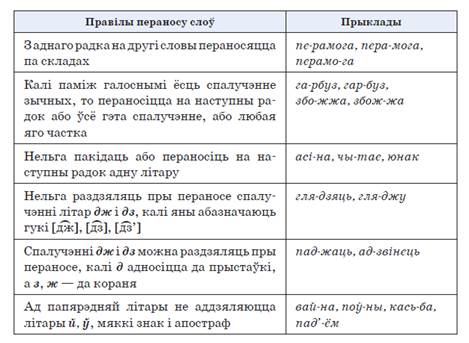 -Такім чынам, вы ведаеце ўсе правілы, таму можа адпраўляцца далей.5. Замацаванне вывучанага / Станцыя “Завіруха ведаў”-Дзеці, мы адпраўляемся на наступную станцыю “Завіруха ведаў”. Каб яна вас не закруціла ў снежнай буры, нам неабходна паказаць свае веды па тэме “Правілы пераносу слоў”.5.1 Гульня “Знайдзі словы”Дзеці, ваша мэта: знайсці  5 слоў – назваў рэчаў, неабходных для зімніх гульняў. Выпішыце гэтыя словы. Падзяліце іх для пераносу.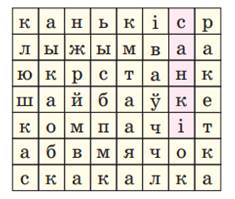 Адказ:Санкі – са-нкі, са-нкі.Клюшка – клю-шка, клюш-ка.Лыжы – лы-жы.Канькі – ка-нькі, кань-кі.Шайба – шай-ба.-Такім чынам, пры выкананні гэтага задання мы замацавалі правілы пераносу слоў са збегам зычных і з літарай й, якая на другі радок не пераносіцца.6. Падвядзенне вынікаў урока / Станцыя “Ледзяныя веды”-Мне хочацца, каб веды, якія вы атрымалі на ўроку, не расталі  і не затанулі. Таму адкажыце на мае пытанні:·        Якую тэму вывучалі сёння?·        Пра што даведаліся?·        Як пераносяцца словы з аднаго радка на другі? Прывядзіце прыклад. (З аднаго радка на другі словы пераносяцца па складах: пе-рамога).·        Што не аддзяляецца ад папярэдняй літары? Прывядзіце прыклад. (Ад папярэдняй літары не аддзяляюцца літары й, ў, мяккі знак і апостраф: вай-на, поў-ны, кась-ба, пад’-ём).·        Як пераносіцца спалучэнне зычных? Прывядзіце прыклад. (Калі паміж галоснымі ёсць спалучэнне зычных, то пераносіцца на наступны радок або ўсё гэта спалучэнне, або любая яго частка: збо-жжа, збож-жа)·        Што трэба памятаць пра перанос спалучэнняў дж і дз? Прывядзіце прыклад.  (Спалучэнні дж і дз можна раздзяляць пры пераносе, калі д адносіцца да прыстаўкі, а з, ж — да кораня: ад-звінець. Нельга раздзяляць пры пераносе спалучэнні літар дж і дз, калі яны абазначаюць гукі [дж], [дз], [дз’]: гля-дзяць).·        Ці можна пакідаць ці пераносіць на наступны радок 1 літару? (Нельга пакідаць або пераносіць на наступны радок адну літару: юнак).·        Што мы ведаем пра перанос слоў, якія складаюцца з 1 склада? (Такія словы не пераносяцца: дом).7. Рэфлексія / Станцыя “Лыжны настрой”-Дзеці, калі вы катаецеся на лыжах, у вас вельмі добры настрой. Зараз праверым, з якім настроем для вас прайшоў урок.7.1 Апытванне·        Скажыце, дзеці, ці дасягнулі мы мэты, якія ставілі на пачатку ўрока?·        Што не зразумелі?·        Ці паспяхова выканалі заданні?·        Як вы думаеце, што не атрымалася?·        Якое заданне здалося самым цяжкім?·        Што для вас было самым цікавым на ўроку?7.2 Прыём “Палітра настрою”-Зараз падрыхтуеце палачкі настрою.·        Падыміце зялёную палачку тыя, хто з цудоўным настроем актыўна працаваў, з заданнямі справіўся паспяхова.·        Жоўтую – хто з сонечным настроем, бо добра зразумеў правілы, якія вывучалі на  ўроку.·        Аранжавую – вы спакойныя, бо ўпэўнены ў сваіх ведах.·        Ружовую – вам сумна, бо ў некаторых заданнях вы рабілі памылкі.·        Сінюю – каму заданні былі занадта цяжкімі і вам яшчэ патрэбна  мая дапамога.8. Дамашняе заданне / Станцыя “Лютае выпрабаванне”-Дзеці, звернемся да дамашняга задання.9. Ацэнка ведаў  / Станцыя “Марозная адзнака”9.1 Ацэнка ведаў настаўнікам-Дзеці, сёння ўсе (добра/дрэнна/не ў поўную моц/ актыўна/пасіўна) працавалі.-Але хочацца адзначыць добрую работу на ўроку: ... .-Трэба падцягнуць веды: … .9.2 Самаацэнка-Не забудзьце ацаніць сябе самі, паставіўшы адзнаку ў пустую клетку на маршрутным лістку.-Дзякую вам за добрую працу на ўроку! Здавайце маршрутныя лісты. Можаце быць вольнымі!1234спіна, рэмень, лопух, вусы, супавыжыхар, імя, абруч, малы, сівы, дэфіскрапіва, дакумент, навіна, жалюзі, адзінаццаць, кіламетр, таварыскіпрэміраваць, садавінаІндывідуальная картка“Націск”Клас                                                                                                        Прозвішча, імя                                                                                      Пастаўце націск у словах:Грамадзянін, дыспансер, адзінаццаць, каталог, стары, занятасць, крапіва, маленькі, прыяцель, спіна, вусы, рэмень, каменны, наспех, супавы, дасыта, цяжар, сліна, імя, фартух.1 націскны склад2 націскны склад3 націскны складДзя’дзечкаГлядзі’цеЗакрыча’ліНо’гіЛісі’чкіАсцяро’жна